SLJ, 15. 5. 2020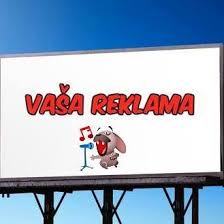 Čemu izdelujejo reklame?Tudi danes so na vrsti reklame. SDZ 2, str. 10117. nalogaPonovno si oglej drugo reklamo. https://www.radovednih-pet.si/vsebine/rp5-slj-sdz-osn/#18. nalogaRazmisli in pisno odgovorijo na vprašanja.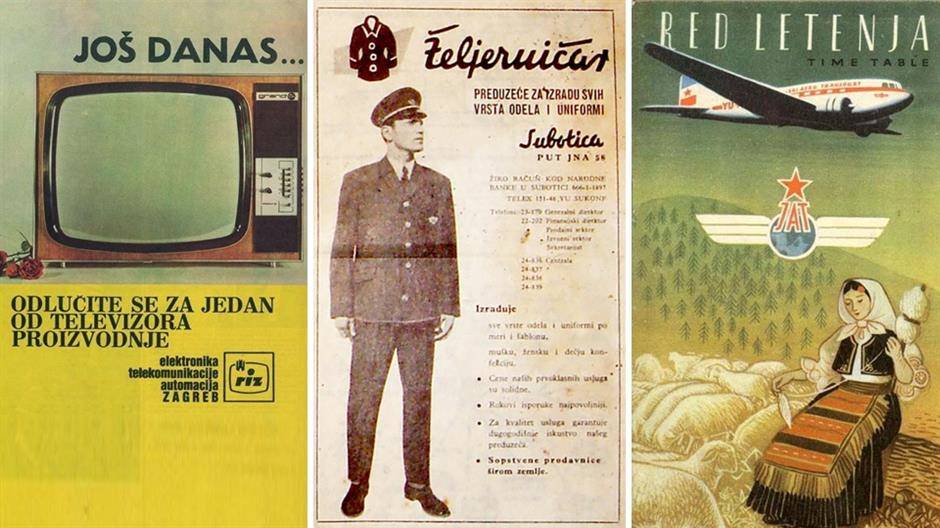 19. nalogaTo nalogo reši ustno. Preberi še zapis ob Neži. SDZ 2, str. 10220. naloga (Reši, če želiš.) 21. in 22. naloge žal ne moreš rešiti. Lahko pa reklamo posnameš.  Kaj boš reklamiral/a, naj bo tvoja odločitev. Naloga ni obvezna. Je za PD. 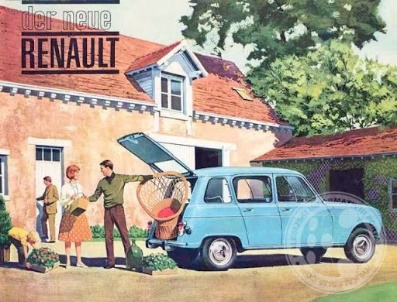 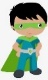 Bodi pozoren/a  na vljudnost in spoštljivost. 23. nalogaPreberi še pogovor in razmisli, kakšno je tvoje mnenje. SDZ 2, str. 103Razmisli in odgovori.Predstavljaj si določene reklame, ki jih vidiš ali slišiš in razmisli.Dopolni in pomni.Samostojno dopolni besedilo. Še ena reklama. Kaj praviš?https://www.youtube.com/watch?v=M1lWxko-ZYw